３Ｄ増毛パワーアップセミナーin静岡３Ｄボリュームエクステ発表会平均単価４万～５万円の３Ｄボリュームエクステ最新リタッチできるシールエクステヘアトーク＆３D増毛！！３０代からのボリュームアップ、新たな集客ツールとしてエクステ＆３D増毛お客様に提案しやすい、楽しみながら提案できる、お客様の満足度を上げて他店との差別化に【髪のボリュームアップ】【感動を呼ぶ技術】がキーワードです・・・・・３D増毛システムはお客様の髪のお悩み解消技術ですから、流行に左右されず、他店との差別化となり、安定したお客様のリピートが見込めます。増毛、WIG、育毛とリピートするノウハウを現役美容師がお伝え致します。日　時：　平成３１年８月２７日（火）　　　　１３：００～１６：３０　講習内容：３D増毛体験会、３D増毛検定（ディプロマ発行）、３Dボリュームエクステ発表会会　場：　株式会社アイスリー住　所：　東京都中央区銀座１－２７－１２　　TEL:０３－６２６４－４０５６宝町駅から５分　銀座１丁目駅徒歩６分　東銀座駅から徒歩６分持ち物：　ウィッグ、クランプ、3Ｄ増毛ペン、3Ｄボード。筆記用具（メンバー・モニターサロン様）参加費：　無料人　数：　先着３０名様3Ｄ増毛セミナーにご参加される方は、ご記入の上FAXをお願いいたします。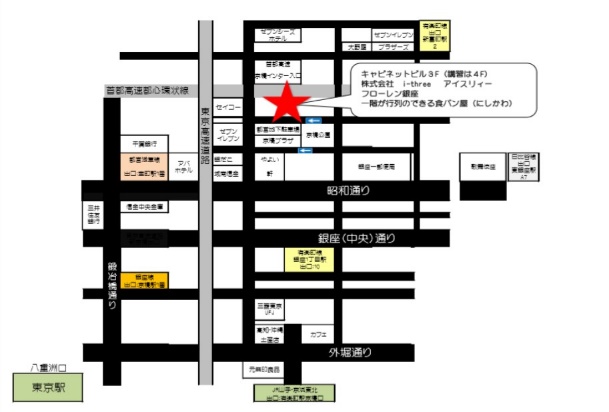 必要事項をご記入の上FAXにてご送信ください。お申込　FAX：０４８（４５８）３２４２　　　　　　　　　お問い合わせ有限会社　ステラ　3D増毛部門〒353-0004埼玉県志木市本町6-21-10　　TEL:048-458-3241携帯08022420366　      サロン名サロン名代表参加者名代表参加者名住所　　〒住所　　〒住所　　〒住所　　〒サロン電話番号サロン電話番号サロン電話番号ご参加人数：　　　　　　検定人数：